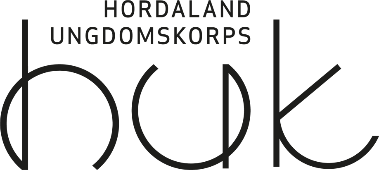 Velkommen til PRØVESPILL
Lørdag 06.juni 2020
Lungegaardens kulturarena på MindeVi gleder oss til å høre deg!Har du spørsmål kan du ta kontakt med Beate: beateh@musikkorps.noFULLT NAVN:STILLER FYSISK:SENDER VIDEO:FØDSELSDATO:KORPS:INSTRUMENT:EPOSTADRESSE:MOBILNUMMER:GATE OG POSTADRESSE:ALLERGIER/KOSTVANER:ANDRE KOMMENTARER:FORESATTES NAVN:FORESATTES EPOST:FORESATTES MOBILNUMMERFORESATTES GATE-POSTADRESSEFORESATTES NAVN:FORESATTES EPOST:FORESATTES MOBILNUMMERFORESATTES GATE-POSTADRESSE